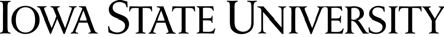 Grade Report to the RegistrarOffice of the Registrar Records Area214 Enrollment Services Center 515-294-1840Circle appropriate grade - >	A	B	C	D	F	I	S	+	-Student Name (Last, First, Middle)	University ID NumberDept. abbreviation	Course Number	Section	CreditEnter appropriate information below:Provides grade for I reported	Term  Year  Corrects grade reported for	Term  Year  Reason for grade change	 Late grade reported for	Term  Year  Other   Instructor’s Name (Please Print)  Signature of Instructor	DateSignature of Department Chair/Director of Graduate Education	DateSignature of Instructor’s College Dean *	Date*Only required when requesting to change a letter grade to an Incomplete.To review the I contract policy on the appropriate use of an incomplete, see the Incomplete Grade policy athttp://catalog.iastate.edu/academiclife/gradingsystem/#gradepoliciestextReturn this form with signatures to: Office of the Registrar214 Enrollment Services Center